Arbeitsblatt 2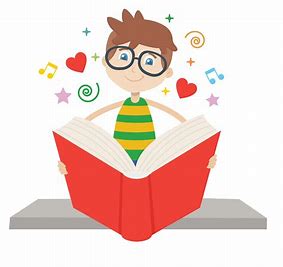 Checkliste zur BuchpräsentationKompetenzen:P.LesenDu hast flüssig gelesen. (1)Du hast stockend gelesen (0).Du hast betont gelesen. (1)Du hast unbetont gelesen. (0)Du hast in einem angemessenen Tempo gelesen. (1)Du hast zu schnell oder zu langsam gelesen. (0)Sprechen und ZuhörenDu hast laut und deutlich gesprochen. (2)Du hast leise und undeutlich gesprochen. (0)Du hast Blickkontakt zu den anderen Kindern gehabt. (1)Du hast KEINEN Blickkontakt gehabt. (0)InhaltDu hast folgende Informationen genannt: Titel, Autor, Illustrator, Verlag und Erscheinungsjahr (5).Du hast folgende Informationen NICHT genannt. (Punkte oben abziehen)) Du hast den Inhalt des Buches mit eigenen Worten wiedergegeben, so dass ein Außenstehender versteht, worum es in deinem Buch geht. (2)Du hast den Inhalt des Buches mit eigenen Worten wiedergegeben, so dass ein Außenstehender TEILWEISE versteht, worum es in deinem Buch geht. (1)Du hast den Inhalt des Buches so wiedergegeben, dass ein Außenstehender NICHT versteht, worum es in deinem Buch geht. (0)Du hast sinnvoll begründet, warum dir das Buch gut gefällt. (1) Du hast NICHT sinnvoll begründet, warum dir das Buch gut gefällt. (0) Du hast sinnvoll begründet, was dir an dem Buch nicht so gut gefallen hat. (1)Du hast NICHT sinnvoll begründet, was dir an dem Buch nicht so gut gefallen hat. (0)Du hast die Wahl deiner Lieblingsperson sinnvoll begründet. (1)Du hast die Wahl deiner Lieblingsperson NICHT sinnvoll begründet. (0) 